Средняя А группаСредняя А19.09.202220.09.202221.09.2022«Легкая атлетика»Обучение технике прыжка через короткую скакалку разными способами.Определить нужную длину скакалки: 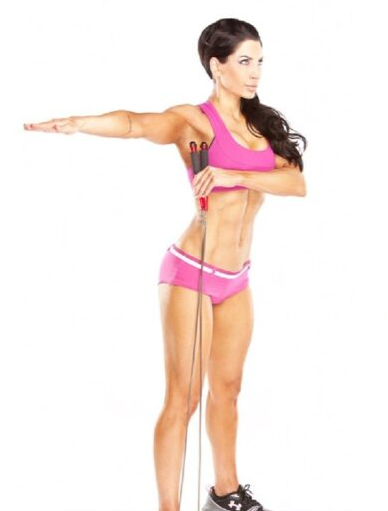 Маховые и круговые упражнения для рук.- «перебрось через себя и поймай скорей меня» - скакалка в руках у ребенка за спиной, бросок вперед по большой амплитуде, родитель может присесть перед ребенком: набрасываем на партнера, сидящего лицом; - «вращения» - скакалку сложить вместе (петелькой) и взять ее в правую руку. Вращать правой рукой справа. Тоже левой рукой с лева.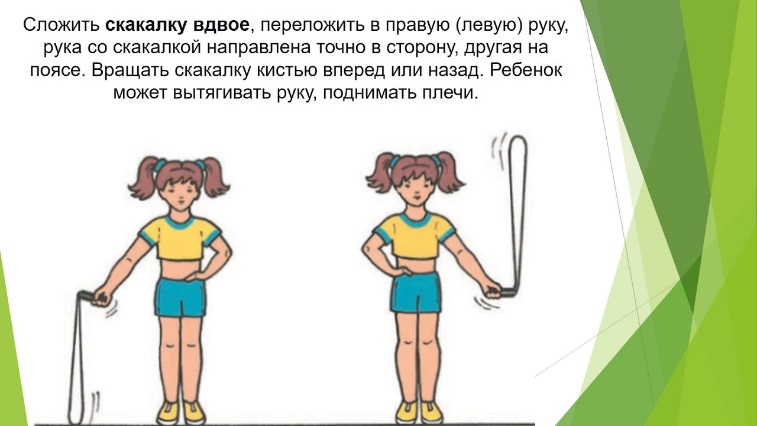 - «перешагни и перебрось» - ребенок стоит на месте и держит в руках скакалку. Выполняет поочередно махи руками вперед или назад перебрасывая скакалку перешагивает или перепрыгивает.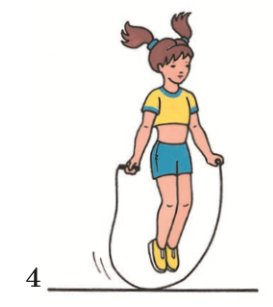 Средняя Б 26.09.202227.09.202228.09.2022«Легкая атлетика»Формировать у детей навык прыжка через короткую скакалку разными способами.Определить нужную длину скакалки: Маховые и круговые упражнения для рук.- «перебрось через себя и поймай скорей меня» - скакалка в руках у ребенка за спиной, бросок вперед по большой амплитуде, родитель может присесть перед ребенком: набрасываем на партнера, сидящего лицом; - «вращения» - скакалку сложить вместе (петелькой) и взять ее в правую руку. Вращать правой рукой справа. Тоже левой рукой с лева.- «перешагни и перебрось» - ребенок стоит на месте и держит в руках скакалку. Выполняет поочередно махи руками вперед или назад перебрасывая скакалку перешагивает или перепрыгивает.- «вертолет» - вращение над головой и вправо-влево;- «перебрось назад» - держим скакалку перед собой, перебросит скакалку назад, перепрыгнуть через скакалку назад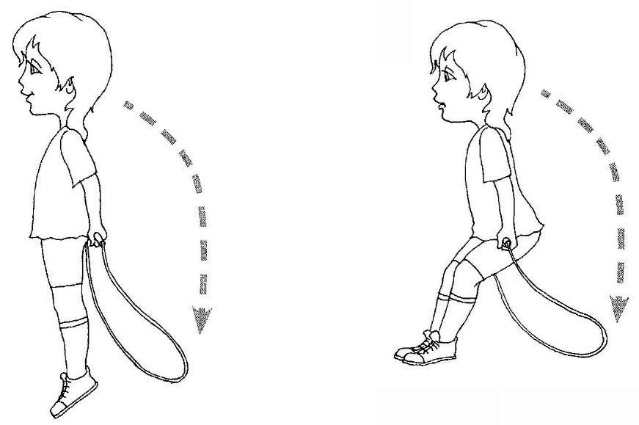 